Jeunes, identités multicullturelles et vivre ensemble:"Mieux cerner les problématiques identitaires dans l’accompagnement des jeunes des quartiers populaires "Le 22 février 2017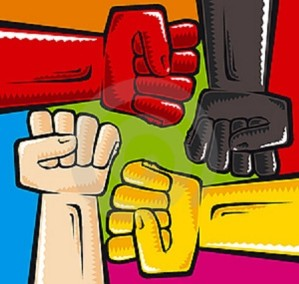 De 10h à 13h       Maison des associations, 14 rue Deparcieux 75014NOM et Prénom :       Statut :  Email :                                                      Téléphone :Organisme :Adresse :                                Comment avez-vous pris connaissance de la formation ?A nous retourner s’il vous plait avant le 16 Février 2017, merci !	Afrique et Nouvelles InterdépendancesMaison des Associations, BL 57 22 rue Deparcieux 75014 PARISPour toute questions n’hésitez à nous joindre par mail : contact@ani-international.org 
ou par téléphone au : 01 43 60 52 96